01.07.2016. Daugavpils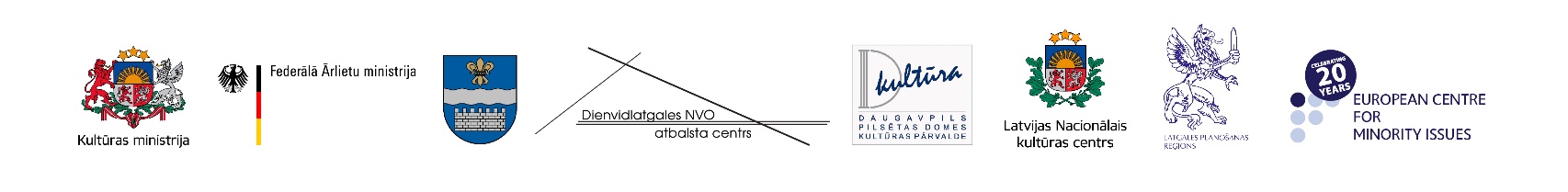 02.07.2016. Daugavpils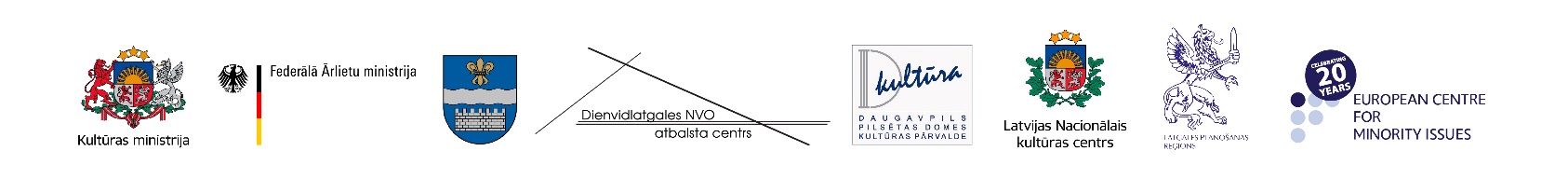 03.07.2016. Latgale/ Kārsava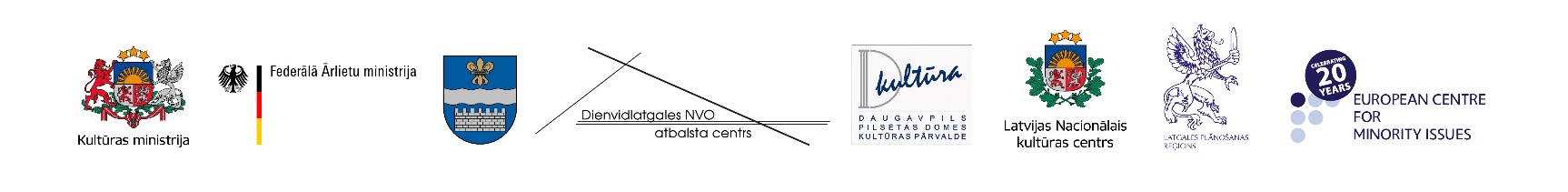 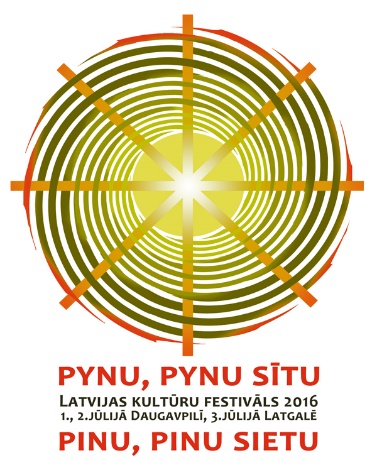 Latvijas kultūru festivāls “Pynu, pynu sītu” 01. - 03.07.2016. Akt.Nr.Laiks vietaAktivitātes apraksts1.12:00 – 14:00Daugavpils Ukraiņu biedrība “Mrija” (Alejas iela 7)Ukraiņu nacionālās virtuves meistarklase2.13:00 - 15:30Nikolaja vārti/M.Rotko centrs (Daugavpils Cietoksnī)Latvijas literātu  pēcpusdiena. Piedalās 6 tautību literāti3.12:00 – 15:00Daugavpils cietoksnis (Hospitāļu iela)Latgales podniecības meistarklase4.12:00 – 15:00Daugavpils Universitāte (Parādes iela 1A, 130. aud.)Latvijas mazākumtautību NVO seminārs. Vada Eiropas Minoritāšu centrs (Vācija)5.13:00 – 14:00Daugavpils krievu kultūras centrs (Varšavas iela 14)Pelmeņu gatavošanas meistarklase6.13:30 – 14:20Daugavpils Mārtiņa Lutera evaņģēliski luteriskā baznīca (18. novembra iela 66)Spēka dziesmu koncerts. Folkloras kopa “Svātra”7.14:00 – 16:00Daugavpils Baltkrievu kultūras centrs (Smilšu iela 92)Leļļu “Oберег” darināšanas meistarklase 8.15:00 -16:30Daugavpils Poļu kultūras centrs (Varšavas iela 30)Poļu tautas deju meistarklase9.15:00 – 16:20Daugavpils novada Kultūras centrs (Dobeles iela 30)Rēzeknes mazākumtautību kopu koncerts10.18:00 - 19:30Daugavpils Kultūras pils (Smilšu iela 92)Festivāla atklāšanas koncertsAkt. Nr.Laiks vietaAktivitātes apraksts1.10:00 – 13:00Daugavpils cietokšņa M.Rotko centra pagalms Festivāla Cietokšņa dižkoncerts2.10:15 – 13:00Daugavpils cietokšņa parksKoncerts “Munā sātā sītu pyn”. Ukraiņu un poļu sēta(„Український двір”, “Polskie podworko”) 3.10:15 – 13:00Daugavpils cietokšņa dzīvojamais kvartālsKoncerts “Munā sātā sītu pyn”. Mūsu sēta4.10:15 – 13:00Daugavpils cietokšņa dzīvojamais kvartālsKoncerts “Munā sātā sītu pyn”.Baltkrievu sēta (“беларускі двор”)5.10:15 – 13:00Daugavpils Cietoksnis. Atpūtas laukums pie kazemātaKoncerts “Munā sātā sītu pyn”.Krievu sēta (“русСкИЙ  двор”)6.11:30 – 12:30Daugavpils cietoksnis Vijas Kudiņas Latgales virtuves meistarklase7.15:00 – 18:00Koncerti tramvajā  (Nr.1). (Tramvajā brauc tikai dalībnieki)Muzikālais tramvajs. Dalībnieku ekskursija un koncerti tramvajā8.15:30-18:00Dubrovina parks.SAULRIETA SKATUVEFestivāla dižkoncerts „Sapinu sietu no putnu dziesmām” 9.15:30-18:00Dubrovina parks.DANČU SKATUVE Festivāla dižkoncerts „Sapinu sietu no Daugavas vēja”10.15:30-18:00Dubrovina parks.DAUGAVAS SKATUVEFestivāla dižkoncerts „Sapinu sietu no pļavu smaržām”11.15:30-18:30Dubrovina parks15 amatnieku teltis “Latgales tematiskie ciemi”12.16:00-17:30Dubrovina parksMeistarklase “Pynu, pynu...”13.19:00 -19:30Pulcēšanās gājienam Rīgas ielā posmā no Alejas līdz Stacijas ielaiSvētku gājiens pa Rīgas ielu līdz Vienības laukumam14.19:30 – 19:45Vienības laukumsFestivāla „Pynu, pynu sītu” rituāls, svētku uzrunas 15.20.00-20:45Noslēguma koncerts Dubrovina parkāUzstājas Vitebskas apgabala (Baltkrievija) kolektīvs "Suņički" 16.20:45  - 21:25Noslēguma koncerts Dubrovina parkāPostfolkloras kopas “Rikši” koncertsAkt. Nr.Laiks vietaAktivitātes apraksts1.11:00 – 13:00Riebiņu novada Rušonas KNKoncerts kopā ar Riebiņu novada kolektīviem2.11:00 – 13:00Viļānu estrādēBrīvdabas koncerts kopā ar Viļānu novada kolektīviem3.11:00 – 13:00Rēzeknes novada Maltas KN(1.maija iela 80)Koncerts kopā ar Rēzeknes novada kolektīviem4.11:00 – 13:00Rēzeknes novada Gaigalavas KN(Rēzeknes iela 2)Koncerts kopā ar Rēzeknes novada kolektīviem5.11:00 – 13:00Rēzeknes novada Nagļu KNKoncerts kopā ar Rēzeknes novada kolektīviem6.11:00 – 13:00Rēzeknes novada Dricēnu KNKoncerts kopā ar Rēzeknes novada kolektīviem7.11:00 – 13:00Rēzeknes novada Strūžānu KN(Miera iela 14)Koncerts kopā ar Rēzeknes novada kolektīviem8.11:00 – 13:00Dagdas novada Andzeļu KNKoncerts kopā ar Dagdas novada kolektīviem9.12:00 – 14:00Preiļu KC(Raiņa bulvāris 28)Koncerts kopā ar Preiļu novada kolektīviem10.12:00 – 14:00Līvānu novada Rožupes estrādēBrīvdabas koncerts Rožupes estrādē kopā ar Līvānu un Vārkavas novadu kolektīviem un stāstniekiem11.12:00 – 13:30Ludzas kinoteātris (Skolas iela 26)Koncerts kopā ar Ludzas novada kolektīviem12.13:00 – 14:30Kārsavas novada MalnavaKoncerts kopā ar Kārsavas novada kolektīviem13.12:00Kārsava. Ar triju baznīcu zvanu skaņām Festivāla trešās dienas atklāšana Kārsavas pilsētas centrāFestivāla dienas koncerti Kārsavā14.13:00 - 18:00Kārsavas dažādās pilsētas vietās: parkā aiz KN, skvērā pretī pašvaldībai, Ontona dārzā pie estrādes u.c.Baltu, Slāvu, Somugru sētu prezentācijas ar teatralizētiem, muzikāliem sižetiem, un raksturīgajiem ēdieniem15.18:00 - vakaramKārsavas  estrādēFestivāla noslēguma dižkoncerts (vada aktieris Kristaps Rasims)